Žádost o úhradu platební kartou UP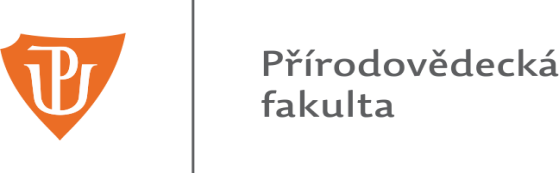 Žádám o úhradu částky ve výši: ……………………………………………………………………………………………………………pro (název a sídlo dodavatele): ………………………………………………………………………………………………………………………………………………………………………………………………………………………………………………………………………….…………………………………………………………………………………………………………………………………………………………….Důvod platby (název, množství, termín): ……………………………………………………………………………………………..…………………………………………………………………………………………………………………………………………………………….Platbu zaúčtujte na (středisko/SPP/zdroj): …………………………………………………………………………………………..Jméno příkazce (vedoucí/řešitel): ………………………………………………………………………………………………………..Datum: …………………………………………………….. 		Podpis: ………………………………………………………….K žádosti přiložte příslušné podklady, formuláře atp.